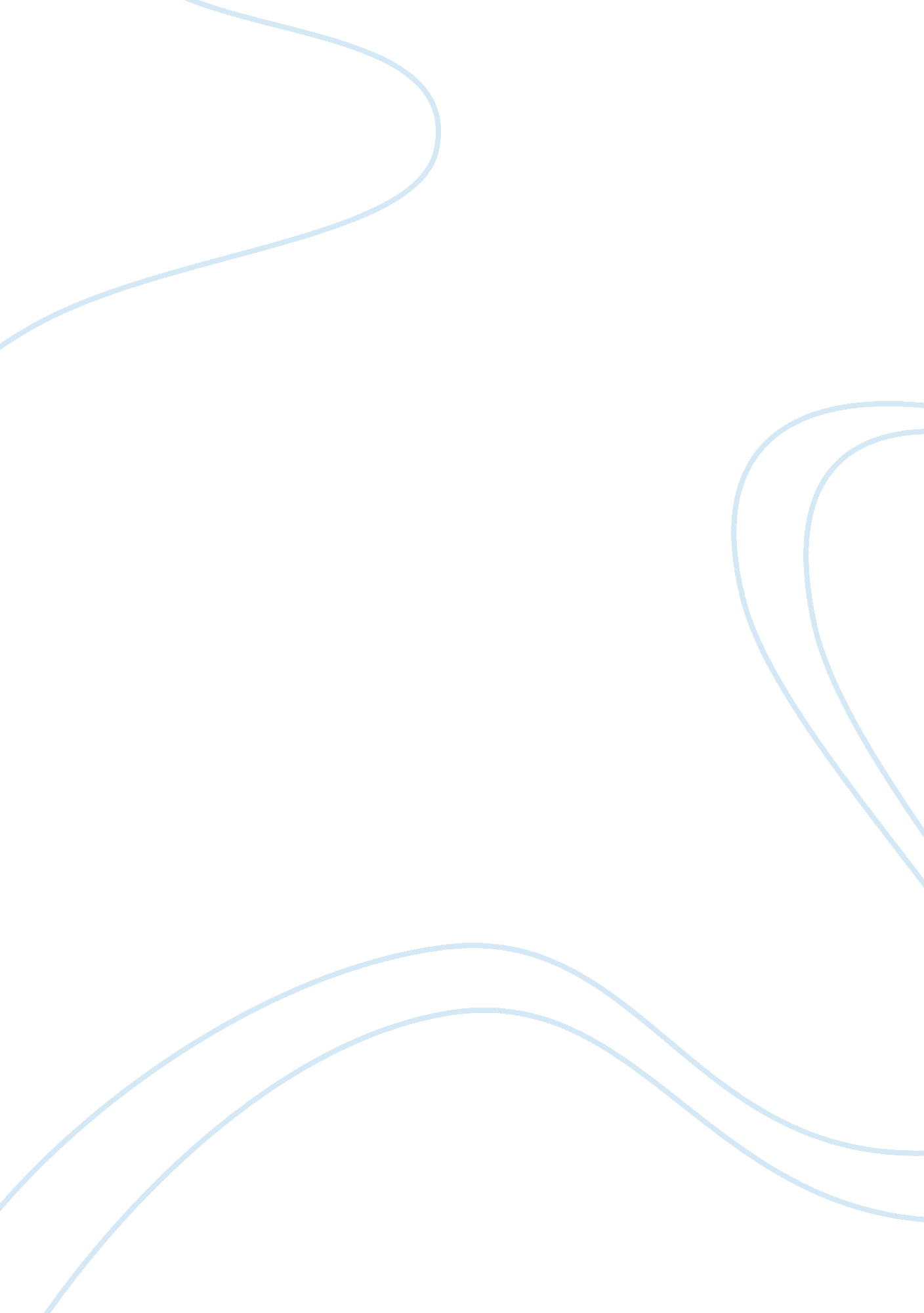 My summer vacationArt & Culture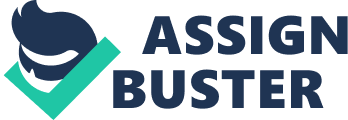 My Summer Vacation My summer vacation was really fun and I enjoyed every minute of it. The first day of my Summer vacation was boring, but I knew it would be because it was the first day. I spent Almost my entire summer vacation with Astrid and my cousin as well as myfamily. The first thing I wanted to do was to go tothe beach. I ended up going to the beach, but it Was when Tania invited me to come out of a video for her fifteen and I of course I said Yes. As well as Astrid did too. I was really excited that I was finally going to the beach. When we got there the first thing I saw was the beautiful ocean. I wanted to get out of the Car already so that I could smell the fresh air of the ocean. But when I got out of the car It turned out that it was really cold and I was freezing. I had a great time though because I spend the day with my friends and I finally went to the beach. I also did lots of Shopping this past summer vacation. So there was a day that I decided that I was going to Go the mall and buy clothes. I called Astrid and said, “ Hey Astrid lets go to the Mall” and she agreed on coming with me. Well then after a few weeks I went to the Movies with my sister and my cousins, we watched Green Lantern. And after a few more Days I went to the movies again but this time I saw three movies which were: Sucker Punch, Soul Sulfur, and Scream 4. There was a day where I really wanted to go bowling, But I had no idea who would I go with and who would take me . Then I called Astrid and Asked her if she wanted to go and later that day we went bowling and I was really happy Afterward. I had sleepovers with Astrid and my cousins and we would talk about so Many things. Then my cousin invited me to a party that I was really excited about. I also wentswimmingat my mom’s friend house; I enjoyed having the water on my face. While we were in the pool we played some volleyball, but I really wasn’t good at it so Team eventually lost and they weren’t very happy with that. When we got out from the Pool we went to see some movies with some chips and sodas. This summer was the best Summer vacation I ever had, I did so many things that I thought I wouldn’t do, but I did And I am very happy about that. My was goal was to have the best summer vacation and I achieved my goal. I had so many experiences and achievements. I hope I have another Great summer vacation that I won’t forget. 